捐赠活动小结捐赠时间：2018年3月28号-29号捐赠地区：河南省南阳市唐河县捐赠项目：法雷奥、莱克星顿高中捐赠领队：胡月迪捐赠学校名单：河南省南阳市唐河县毕店镇陈马庄小学、河南省南阳市唐河县王集乡李华小学捐赠物资：图书：2580册；大书架：10个；桌子：10张；椅子：54把；VCD机：2台；地球仪：2个；插线板：2个；绘画材料：4套；书立：30个；捐赠标牌：2个活动报道：3月28日上午，在明媚的春光里前往王集乡李华小学捐赠，同学们对于新到的图书和阅览室非常兴奋，还纷纷通过文字和表达了自己对法雷奥公司的爱心叔叔阿姨爷爷奶奶的感谢之情，中午吃饭时还频频跑过来询问什么时候能看书。。3月29日下午，前往毕店镇陈马庄小学捐赠，正在翻修操场和大门的学校虽然有点杂乱，但是挡不住孩子们求知的热情，大家一起看书编故事，他们想象力无穷。捐赠照片：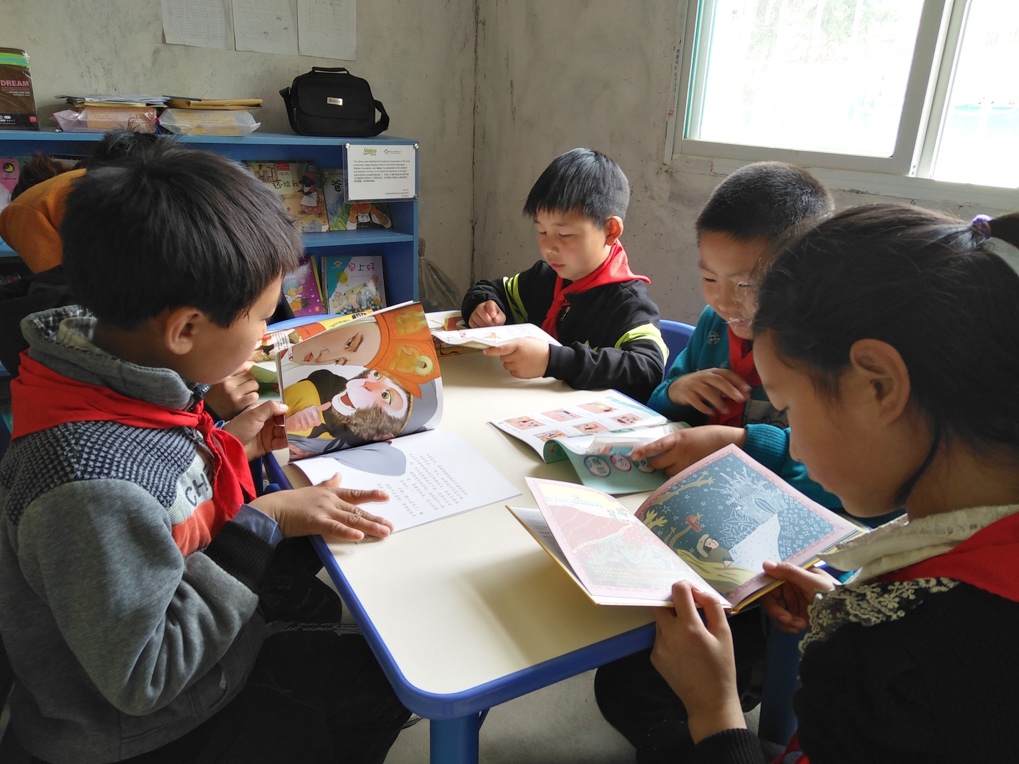 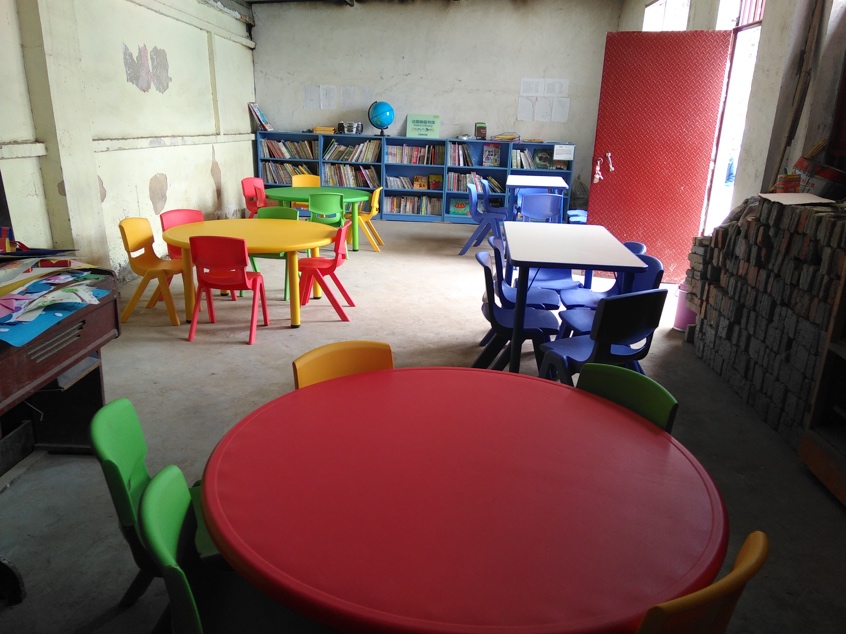 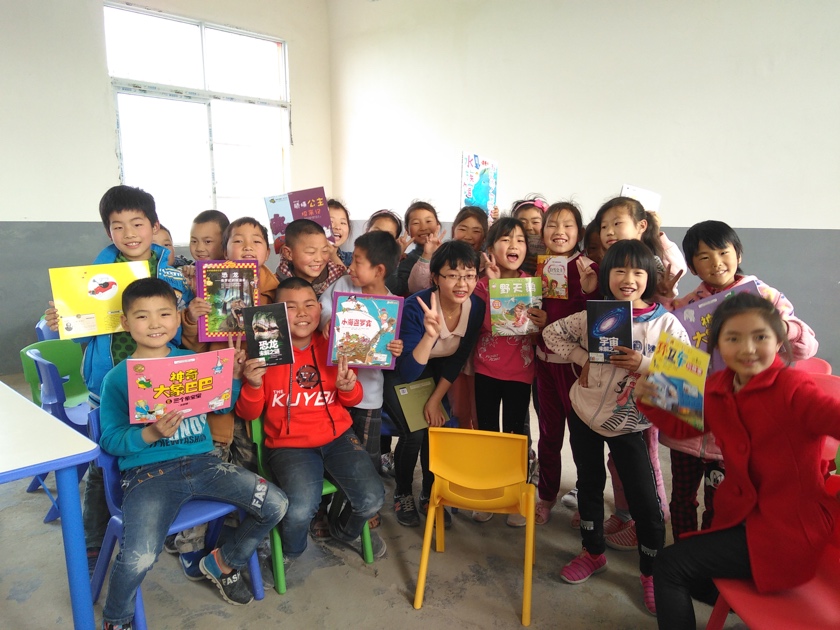 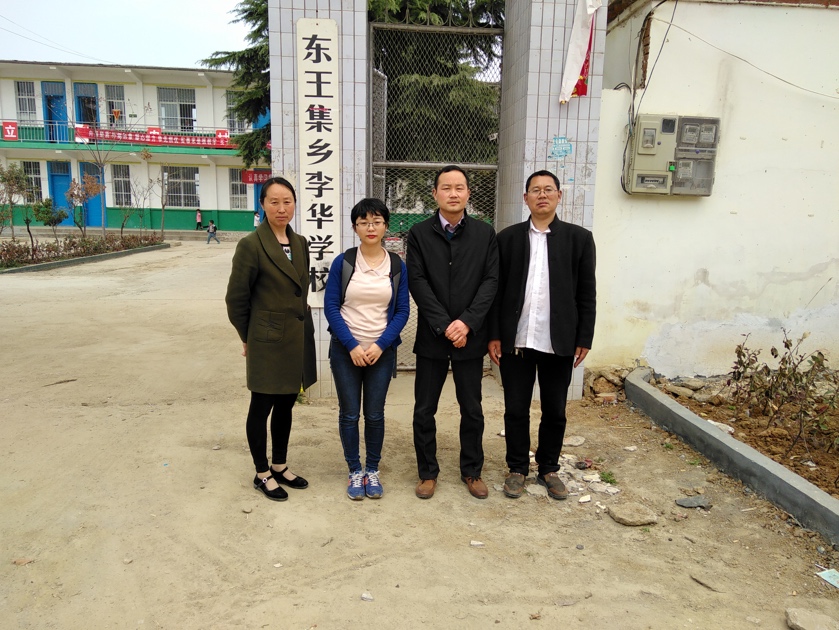 